仲介貿易における船積証拠書類省略願い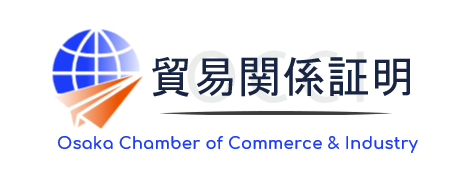 年　　　月　　　日大阪商工会議所　御中法人名：	 担当者名：	 電話番号：	当社／私は、外国産品の原産地証明書の発給申請に際し、海外から船積みされたことを示す資料（下記書類）の提出の省略を希望します。（法人名）　　　　　　　　　　　　　　　　　　　　　　記日本で発行するインボイスNO.：　　　　　　　　　　　　　　　日付：　　　　　　　　　　省略対象書類（対象書類いずれか1点に〇）以　上貿易関係証明オンライン発給システム用（船積地発行の）船荷証券（B/L）※Non-negotitable Copy不可（船積地発行の）船荷証券（B/L）※Non-negotitable Copy不可（船積地発行の）航空貨物運送状（AWB）（船積地発行の）航空貨物運送状（AWB）（船主発行の）海上貨物運送状（SWB）（船主発行の）海上貨物運送状（SWB）国際道路物品運送書類（CMR NOTE）国際道路物品運送書類（CMR NOTE）国際鉄道物品運送書類（CIM NOTE）国際鉄道物品運送書類（CIM NOTE）【お願い】ファイル形式をPDFに変換して、同システム上からご提出ください。